The Lady’s PrayerGreat Mother who is all around us,Blessed be thy names.Thy Paradise has come,Thy Will be done.As above, so it is below.Give me this day a voice with which to sing,And teach my feet to dance,That I might teach others.Guide my hands to work thy will,And fill my heart with joy.For yours is the Universe,The Earth and the Stars forever.So Mote it Be!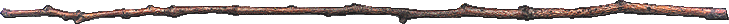 The Lord’s PrayerGreat Father who is all around us,Blessed Be thy names.By hoof and horn,By corn and grain,The lesson taught, we live again.Give me this day the courage dare,And teach my soul to dream.That I might teach others.Guide me in the ways of strength,And teach me to be gentle.For yours is the Universe,The Earth and the Stars forever.So Mote it Be!